UKS2 How do questions about Brahman and atman influence the way a Hindu lives?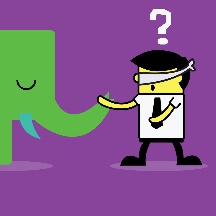 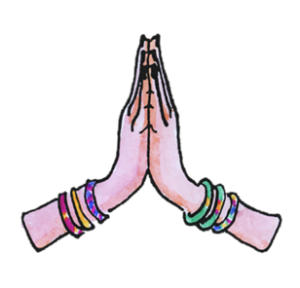 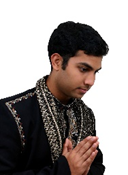 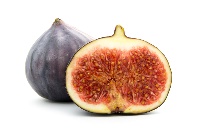 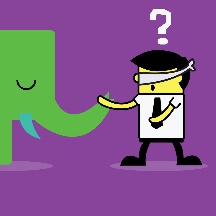 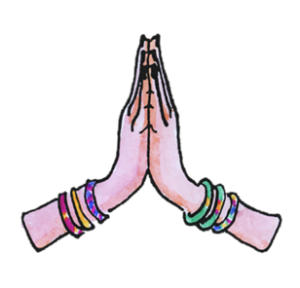 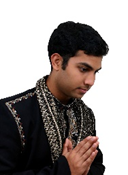 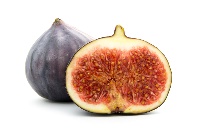 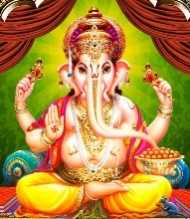 What words should we understand and be able to use?Brahman‘God’ but beyond anything a human can understand. Could also mean a ‘world soul’ or Supreme Being.DeitiesHindu deities are the gods and goddesses  who personify aspects of the one true God.AtmanThe soul, or true self – a spark of Brahman that is eternal and exists after the body dies. AhimsaRefraining from harming living things as harming others harms you.